Demande d’autorisation à diriger une thèse (ADT)(cf. arrêté du 25 mai 2016 modifié fixant le cadre national de la formation et les modalités conduisant à la délivrance du diplôme national de doctorat)NOM : ___________________________ 	Prénom : ____________________Grade : ___________________________	Employeur : _________________Adresse mail : _______________________________________________________Lieu d’exercice (ou adresse administrative) : 	_____________						___________Date prévue pour la soutenance de l’HDR : 	____________________Titulaire d’un :	- Diplôme de doctorat			Date de soutenance : ________________________- Doctorat de 3ème Cycle			Date de soutenance :Demande d’ADT pour une :Direction 	Codirection Si codirection, indiquez le nom et prénom du directeur ou directrice : __________Doctorant/Doctorante	NOM : ________	 Prénom : _____________________Intitulé du projet de recherche doctoral : École doctorale	______________________________Nom et Prénom de direction de l’école doctorale : Avis :Date et signature :    Attention :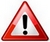 Il convient de fournir à l’appui de la demande les documents suivants :Le formulaire de demande d’ADT avec avis et signature de l’école doctorale ;Le curriculum vitae du demandeur de l’ADT incluant :La liste de publications ou dossier de travaux ;La liste des doctorantes ou/et doctorantes déjà encadrés ;Le projet de recherche doctoral du doctorant ou de la doctorante ;Le curriculum vitae du doctorant ou de la doctorante ;La fiche d’information pour mise à jour ou création APOGEE - fiche directeur de thèse ;La fiche de demande de changement de direction ou de codirection de thèse (facultatif).Les autorisations accordées ne valent que pour un seul encadrement doctoral.L’ADT ne pourra être demandée qu’une seule fois. À adresser par mail à : 	Mme Tiphanie Chica-LefortUniversité PARIS CITE – DRIVEPôle Collège des écoles doctorales et hdr5 rue Thomas Mann - Grands Moulins - Aile A 1er étage – Case 713075013 Parisreseau.doctorat.drive@u-paris.fr